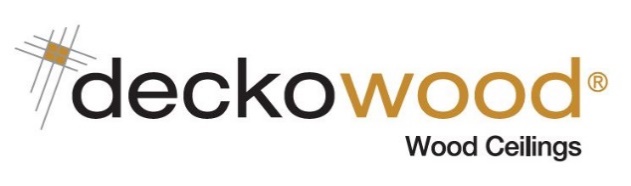 WOOD LINEAR SUSPENDED CEILING SYSTEMDATASHEET Technical Info:Product                       : Wood Linear Suspended Ceiling System Sizes	                       : 18x100-120mm, lengths : according to shop drawingSuspension System      : T24 system made of main tee (24x38mm), galvanised steelSpecification:
c/c: 100mm center to center distance. Drawing 1: Wood Linear Ceiling Plan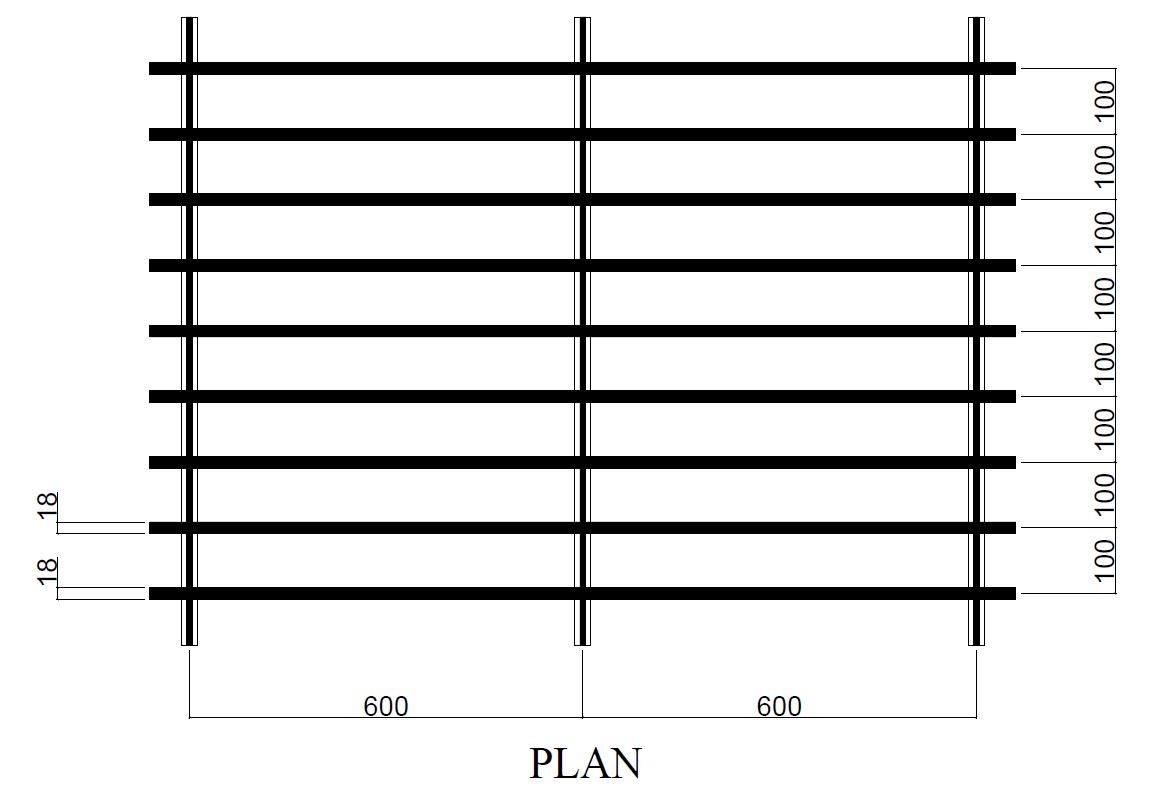 Drawing 2: Wood Linear Ceiling Section A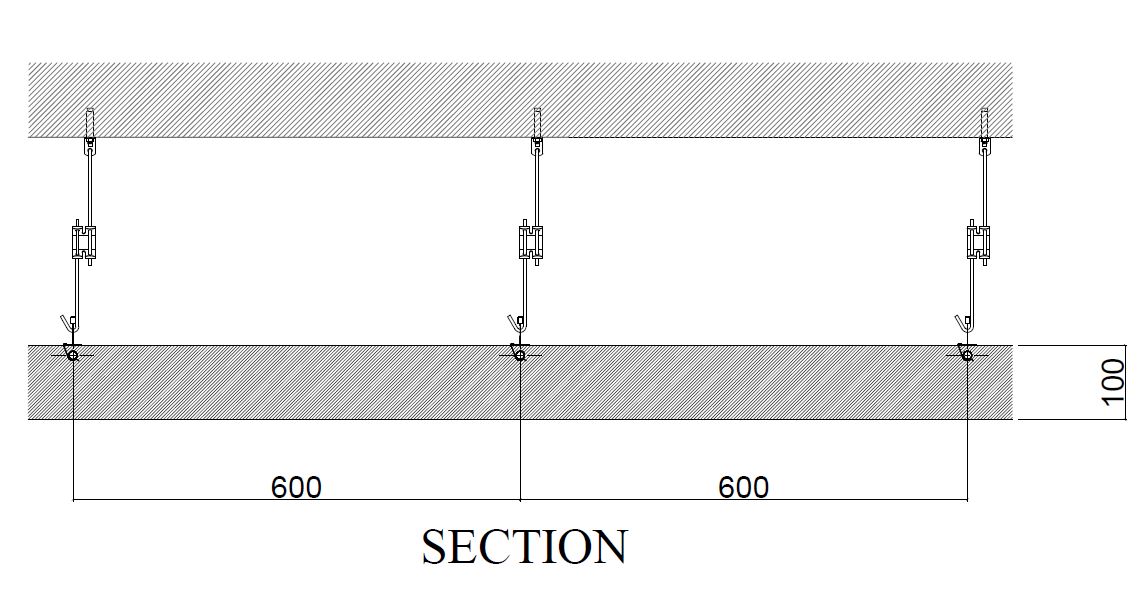 Drawing 3: Wood Linear Ceiling Section B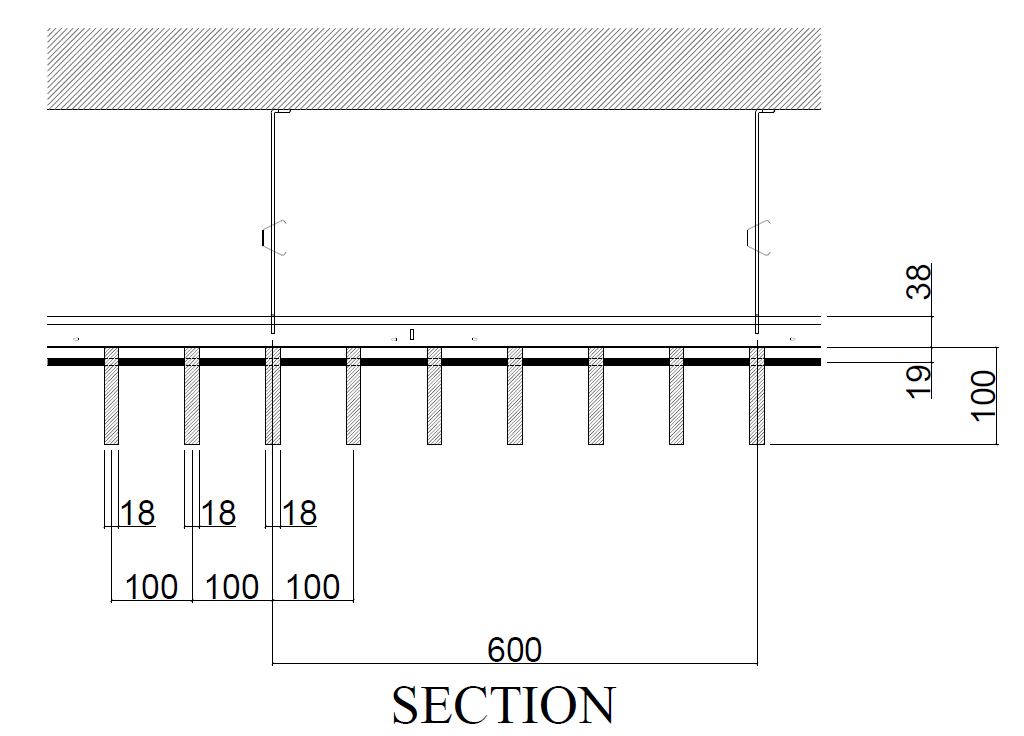 